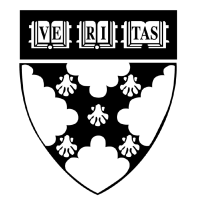 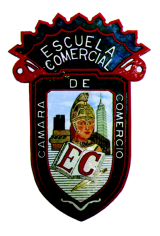 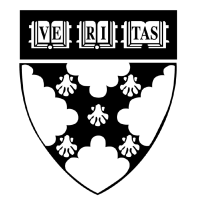 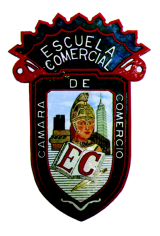 Tema:Línea del tiempoActividad 1:Hacer una línea de tiempo, sobre los inventos realizado en los siglos XVIII y XIX. A mano, para entregar el próximo viernes.3oA,del libro de texto subrayar ideas principales y responder preguntas de las páginas 100 a 105 y buscar la definición de Prólogo. Y sus diferentes formas de llamarlo, para el martes28. EspañolMateria: HistoriaProfesor: Gabriela Enríquez